大阪労働局からのお知らせ（27）　　　令和６年度　事業主の皆さまへ　　　　　　　※労働保険事務組合・一人親方団体の方は裏面下欄をご覧ください。　　　申告書の提出には、同封の「提出用封筒」をご利用ください！【申告書の提出及び保険料の納付について】申告書は同封の「提出用封筒」をご使用のうえ、郵送での提出にご協力ください。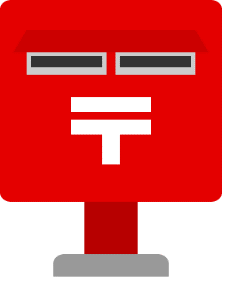 ※口座振替を利用されている場合は、金融機関を通さずに申告書のみを大阪労働局又は最寄りの労働基準監督署にご提出ください。※持参される場合は、大阪労働局労働保険適用・事務組合課、又は管轄の労働基準監督署へご提出ください。※ほとんどの受付場所には駐車場がありませんので車でのご来場はご遠慮ください。※土曜・日曜・祝日は閉庁しておりますのでご注意ください。※雇用保険のみの申告書（藤色の申告書）については、大阪労働局にご提出ください。※電子申請を利用することにより、大阪労働局、労働基準監督署の窓口に出向くことなく手続きを行うことができます。（令和２年度より特定の法人について電子申請が義務化されています。）※申告書の提出と同時に納付していただく場合は、金融機関に提出することができます。　この場合、申告書と領収済通知書（納付書）を切り離さずにご提出ください。万が一、申告書（提出用）が誤って金融機関から返却されていた場合は、申告書（提出用）については速やかに大阪労働局までご郵送ください。また、申告書を大阪労働局又は労働基準監督署に提出し、納付のみを金融機関で行うこともできます。（監督署での納付はお待たせする場合があります。）【申告書のことで質問があるときは、以下のものをご用意ください】労働保険料等申告書（当局から送付したもの）「確定保険料・一般拠出金算定基礎賃金集計表」（賃金総額を記載してください）又は、一括有期事業の場合「一括有期事業報告書」「一括有期事業総括表」　　もし、記入できない場合は令和５年度（令和５年４月１日～令和６年３月３１日）の賃金台帳等の賃金額の確認できるもの、一括有期事業の場合は、令和５年度中に終了した元請工事の名称・工期請負金額等が確認できるもの。大阪労働局及び各労働基準監督署で６月３日（月）～７月１０日（水）の年度更新期間中（※土日祝日を除く）は随時相談・受付を行っておりますので、お早めにご提出願います！（受付場所）時間８：３０～１７：１５大阪労働局　第二庁舎　　〒540-0028　大阪市中央区常盤町１－３－８　中央大通ＦＮビル１７階　　　　　　　　　　　　　　　　　　（大阪メトロ谷町線・中央線「谷町四丁目」駅下車、６号出口西へ１３０ｍ）労働保険適用・事務組合課　☆申告書等の相談　・・・・・・・TEL:06-4790-6340（直通）　　    ☆申告書等の相談（雇用保険）・・TEL:06-4790-6351（直通）☆申告書等の相談（事務組合）・・TEL:06-4790-6350（直通）労働保険徴収課　　　　　　☆納付の相談・・・・・・・・・・TEL:06-4790-6330（直通）　 　令和６年度　　　労働保険事務組合・一人親方等団体の皆さまへ　　　　　　　　保険料等申告書・申告書内訳等の受付日程表労働保険料等申告書及び申告書内訳等については大阪労働局にご提出いただきますようお願いします。金融機関等で納付する際には保険料等申告書と納付書を切り離し、納付書のみを金融機関に提出してください。また、ご提出の際は『労働局用』・『監督署用』・『事務組合控』をそれぞれ分けてご提出いただくよう、ご協力をお願いします。郵　便　料　金郵　便　料　金　　５０ｇ以内　１２０円１００ｇ以内　１４０円１５０ｇ以内　２１０円２５０ｇ以内　２５０円各労働基準監督署住所TEL管轄大阪中央労働基準監督署〒540-0003大阪市中央区森ノ宮中央1-15-10（大阪中央労働総合庁舎4F）06-7669-8728中央区、天王寺区、浪速区、東成区、生野区、城東区、鶴見区天満労働基準監督署〒530-6007大阪市北区天満橋1-8-30（ＯＡＰタワー7F）06-7713-2005北区、都島区、旭区大阪南労働基準監督署〒557-8502大阪市西成区玉出中2-13-2706-7688-5582阿倍野区、住之江区、住吉区、西成区、東住吉区、平野区大阪西労働基準監督署〒550-0014大阪市西区北堀江1-2-19（アステリオ北堀江ビル9F）06-7713-2023西区、港区、大正区西野田労働基準監督署〒554-0012大阪市此花区西九条5-3-6306-7669-8788福島区、此花区、西淀川区淀川労働基準監督署〒532-8507大阪市淀川区西三国4-1-1206-7668-0270淀川区、東淀川区、池田市、豊中市、箕面市、豊能郡東大阪労働基準監督署〒577-0809東大阪市永和2-1-1（東大阪商工会議所3F）06-7713-2027東大阪市、八尾市岸和田労働基準監督署〒596-0073岸和田市岸城町23-16072-498-1014岸和田市、貝塚市、泉佐野市、泉南市、阪南市、泉南郡堺労働基準監督署〒590-0078堺市堺区南瓦町2-29（堺地方合同庁舎3F）072-340-3835堺市羽曳野労働基準監督署〒583-0857羽曳野市誉田3-15-17072-942-1309富田林市、河内長野市、松原市、柏原市、羽曳野市、藤井寺市、大阪狭山市、南河内郡北大阪労働基準監督署〒573-8512枚方市東田宮1-6-8072-391-5827守口市、枚方市、寝屋川市、大東市、門真市、四條畷市、交野市泉大津労働基準監督署〒595-0025泉大津市旭町22-45（テクスピア大阪6F）0725-27-1212泉大津市、和泉市、高石市、泉北郡茨木労働基準監督署〒567-8530茨木市上中条2-5-7072-604-5310茨木市、高槻市、吹田市、摂津市、三島郡　月　日（曜日）時　間会場名称会場所在地（会場への道順）６月３日（月）　　～７月１０日（水）(土日祝日を除く)8:30～17:15大阪労働局第二庁舎　１７階〒540-0028大阪市中央区常盤町1-3-8　中央大通FNビル17階（大阪メトロ谷町線・中央線「谷町四丁目」駅下車6号出口　西へ130ｍ）